Ci3T Student Session 5 Clipart 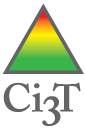 DirectionsPrint clipart for students to use during Session 5 to build tickets, setting expectation posters, and postcardsInclude grade level appropriate clipart for each setting (classroom, hallway, cafeteria, restroom, playground/common area, bus, arrival/dismissal)Add to the general clipart provided below by finding school-specific clipart for each school to show settings: Include school logos, mascots, images related to mascots (e.g., paw prints for animal mascots, silhouettes of animals), and any other iconic imagery used by schoolsEach school’s website is a great place to startThe clipart below is free of copyrights under Creative Commons and you may modify, distribute and use them royalty free; more information at https://creativecommons.orgImages below are vector based, meaning you can copy and resize them as needed without loss to qualityUse the WordArt feature in Microsoft Word to create banners with the school name in school colors and in various shapes and sizes for students to use in the materials they createCreate and print clipart pages for each school attending the Ci3T professional development series with a student team memberSchoolName Elementary School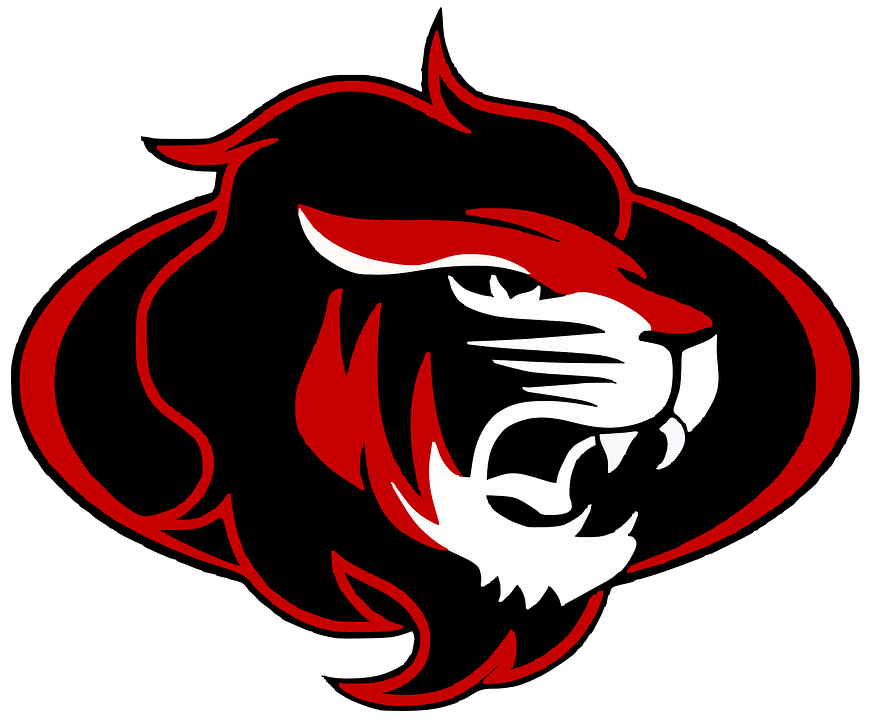 Classroom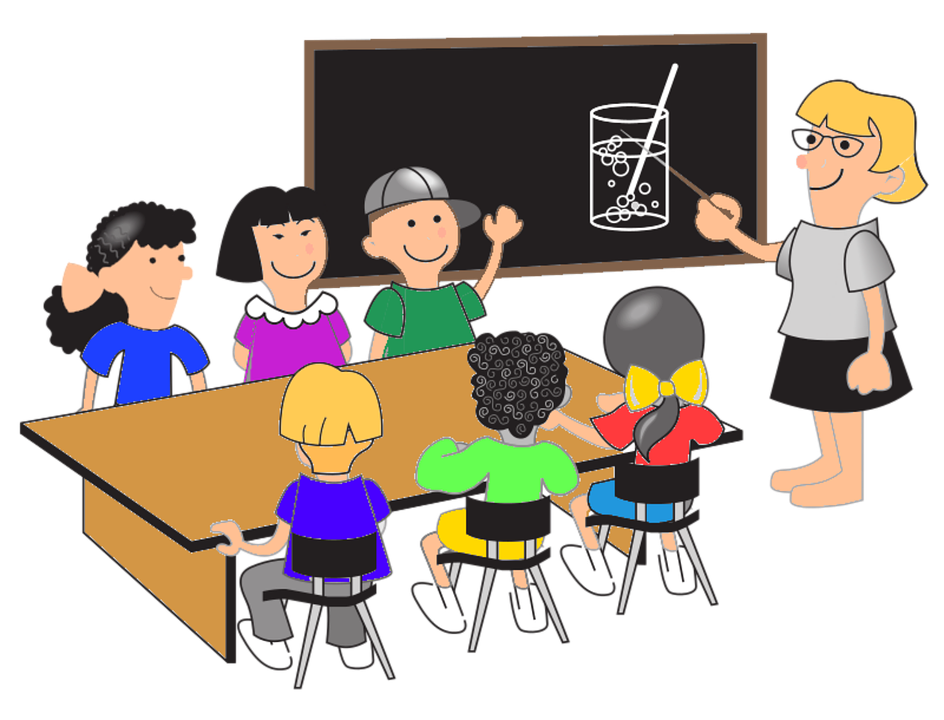 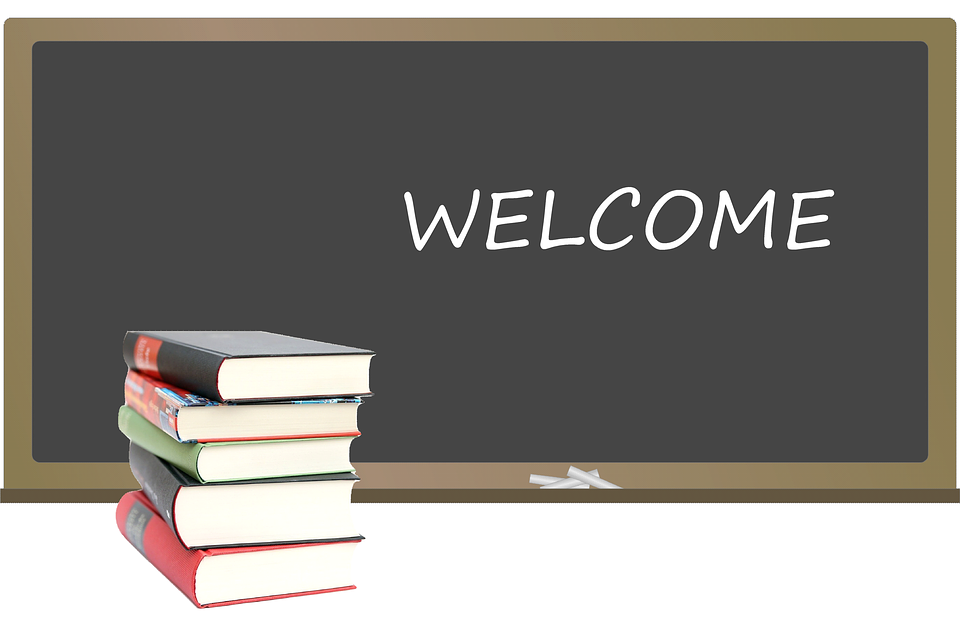 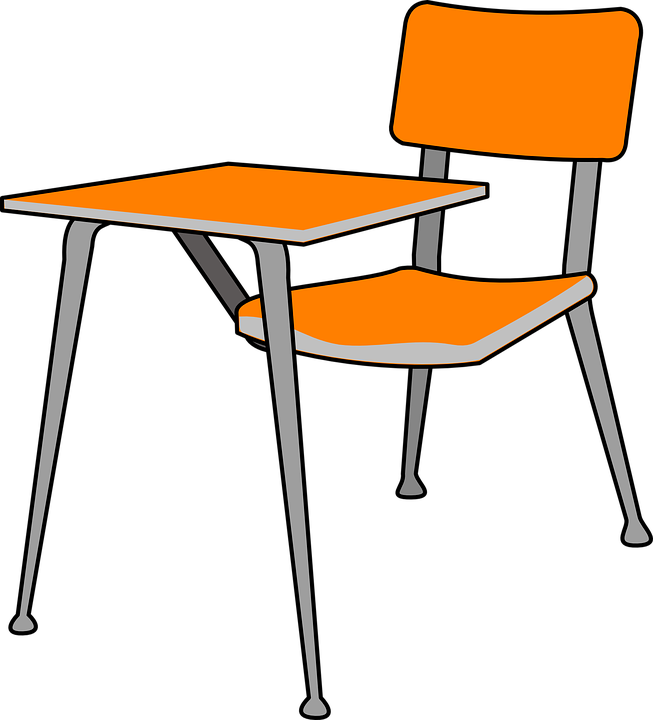 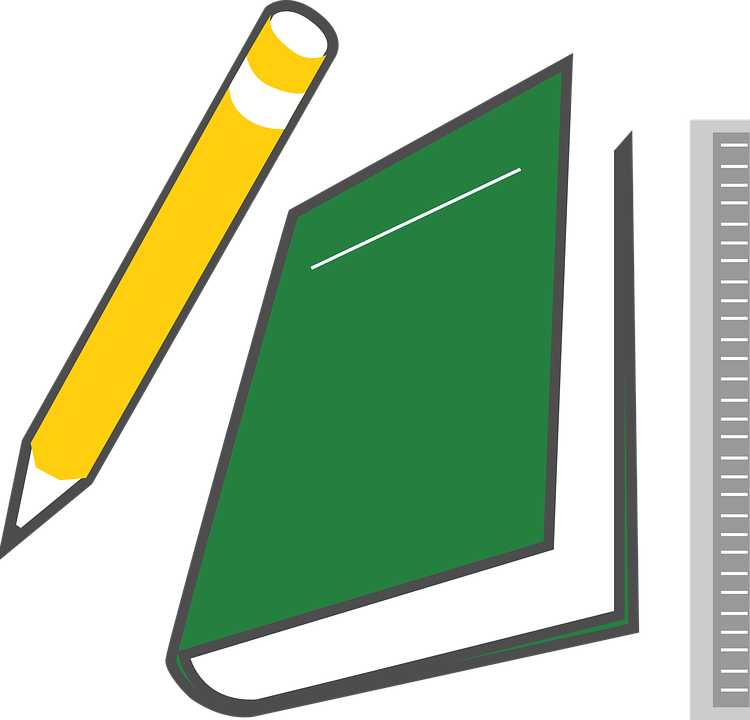 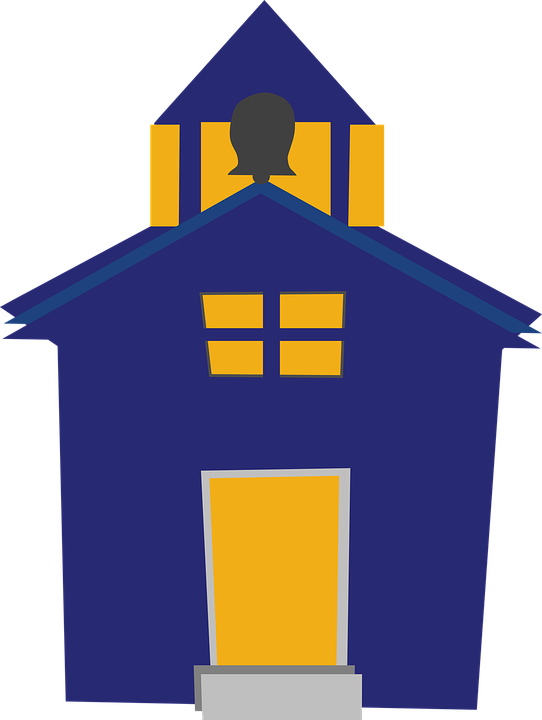 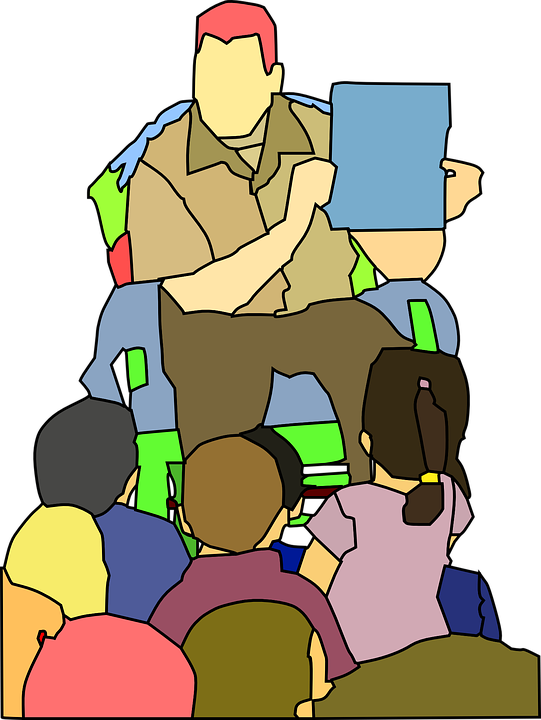 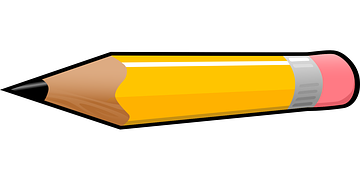 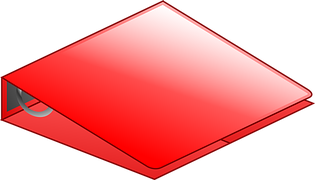 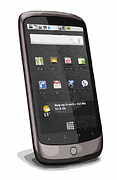 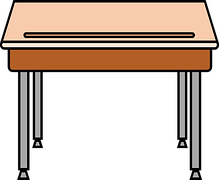 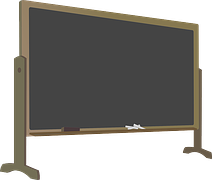 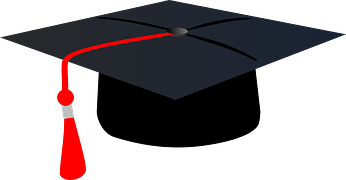 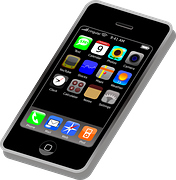 Hallway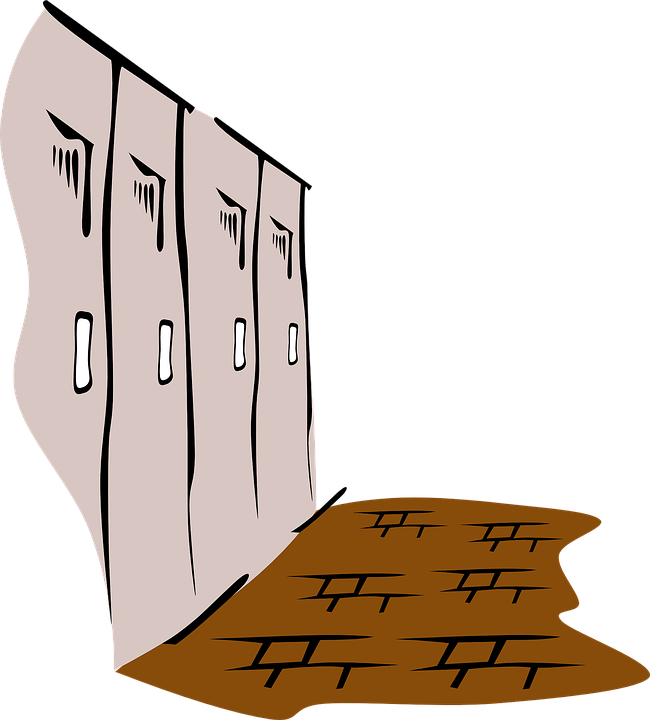 Cafeteria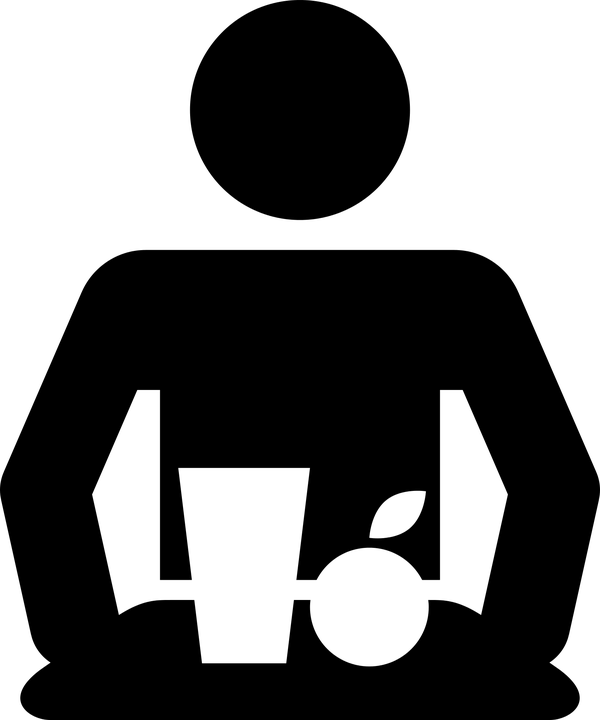 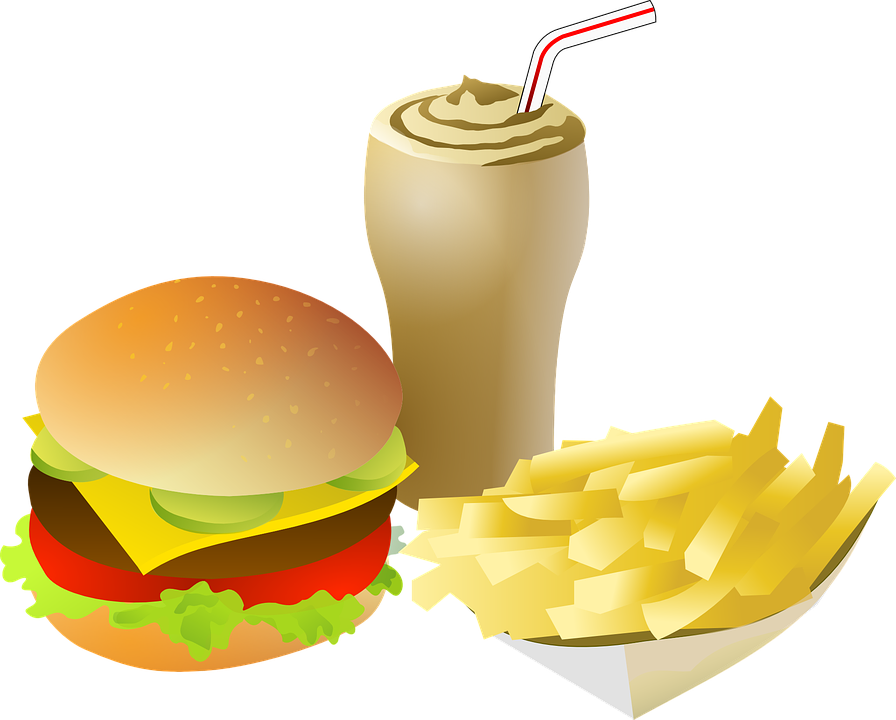 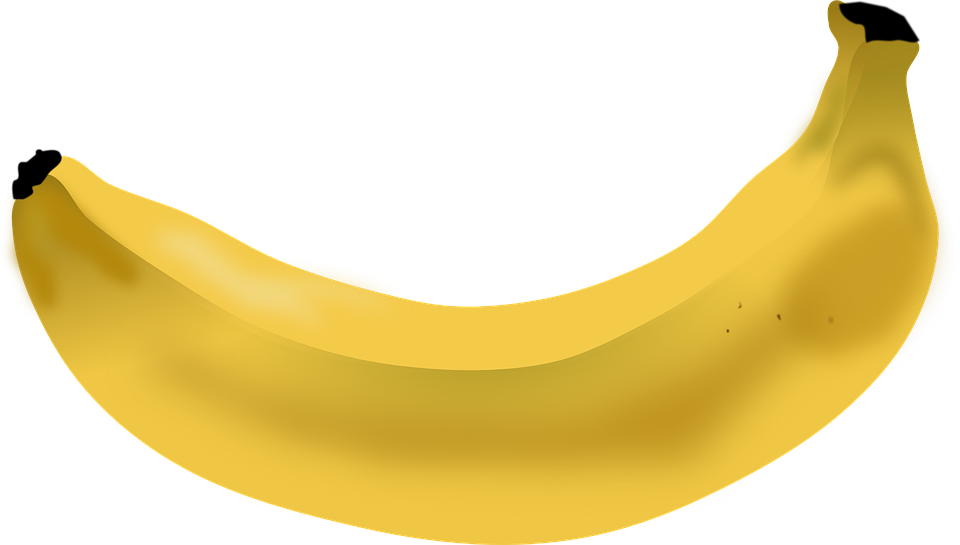 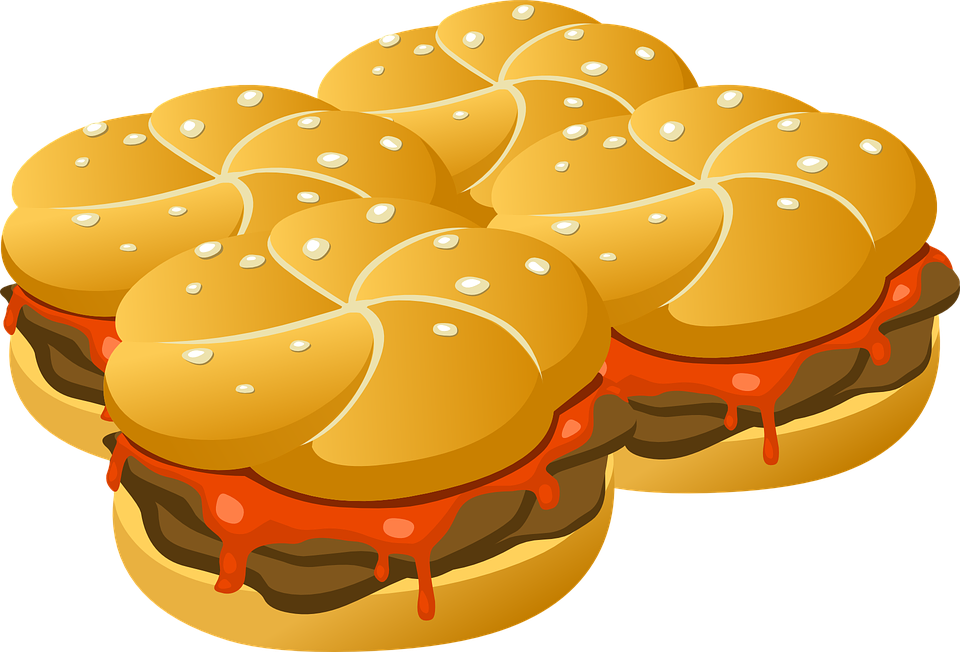 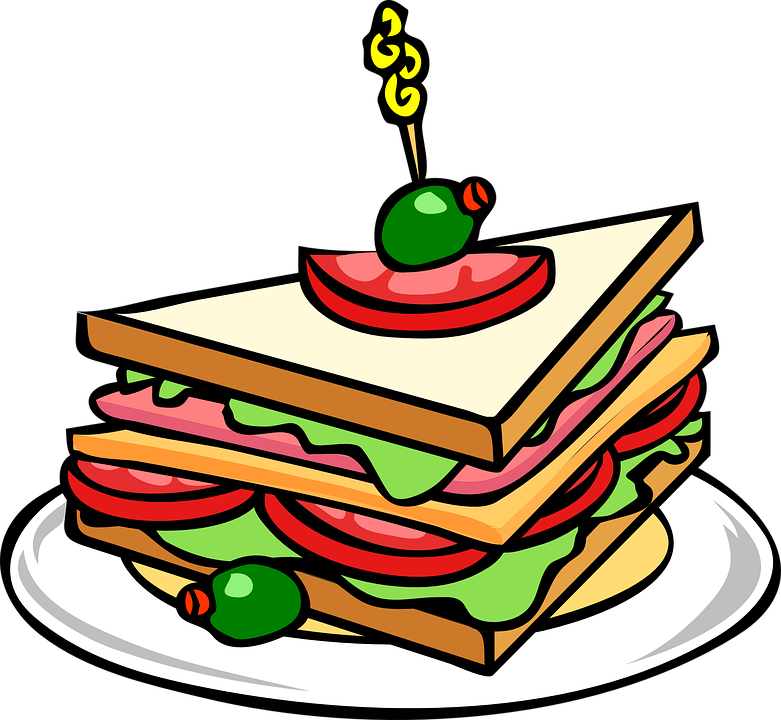 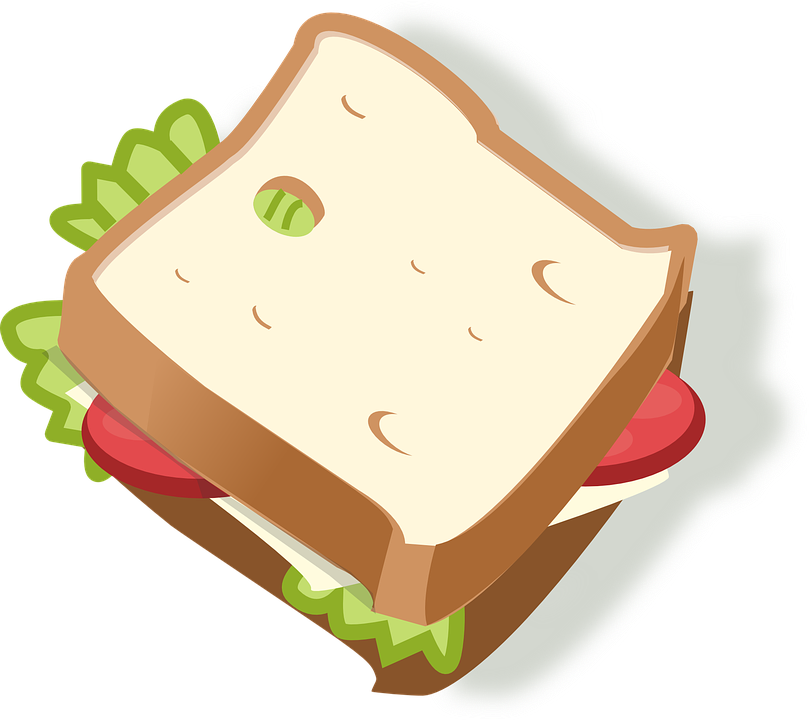 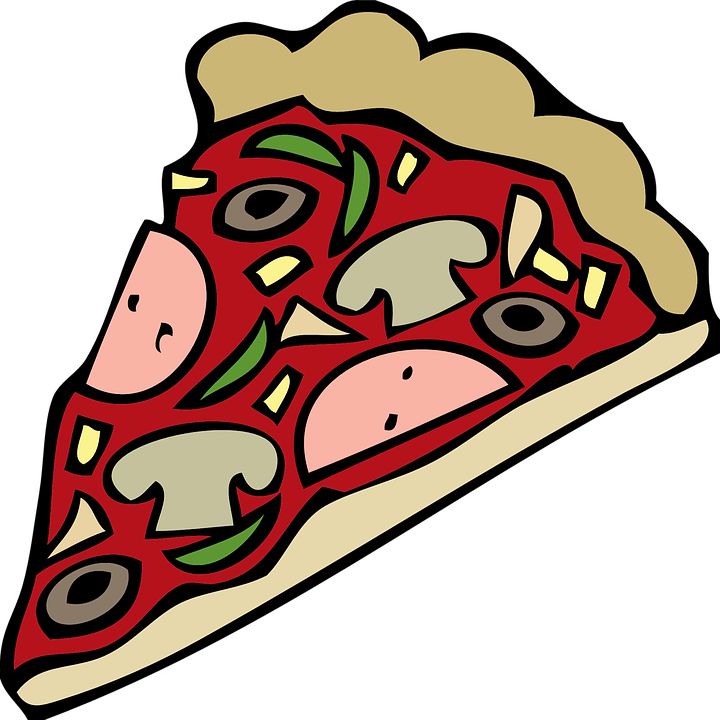 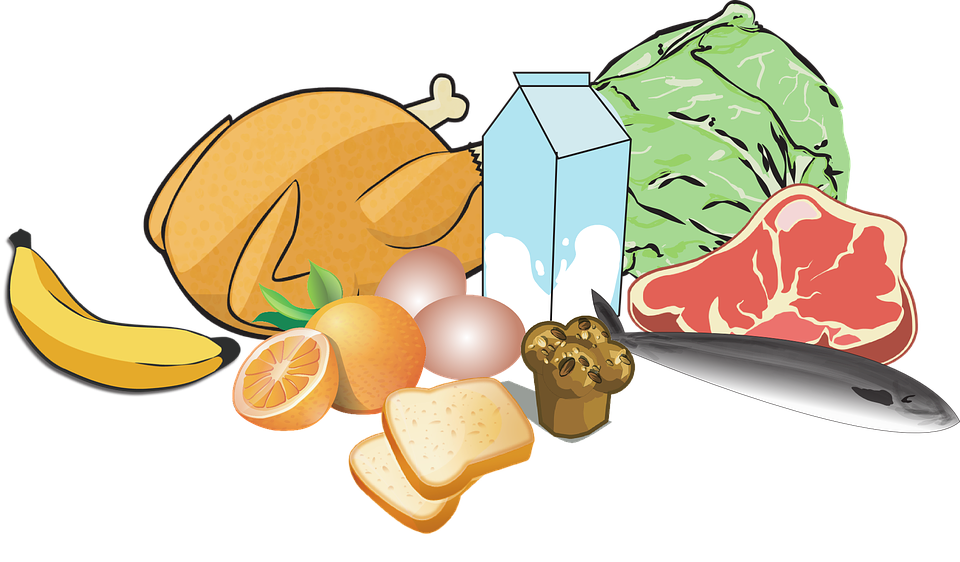 Playground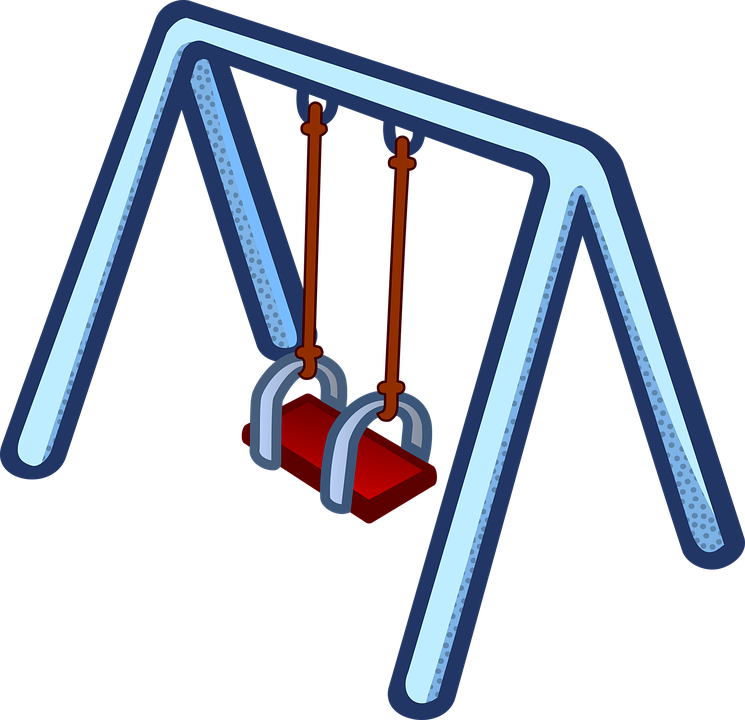 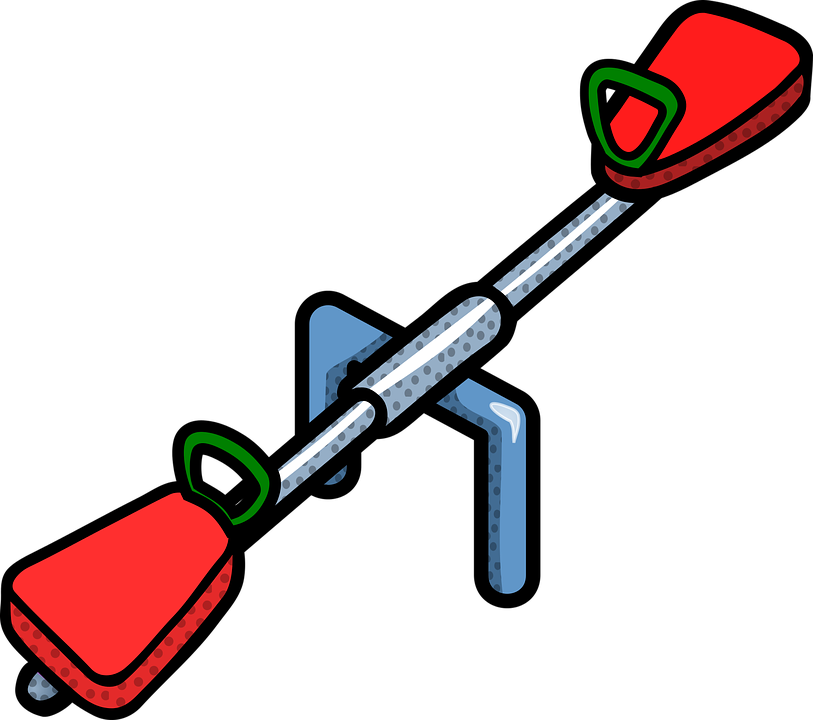 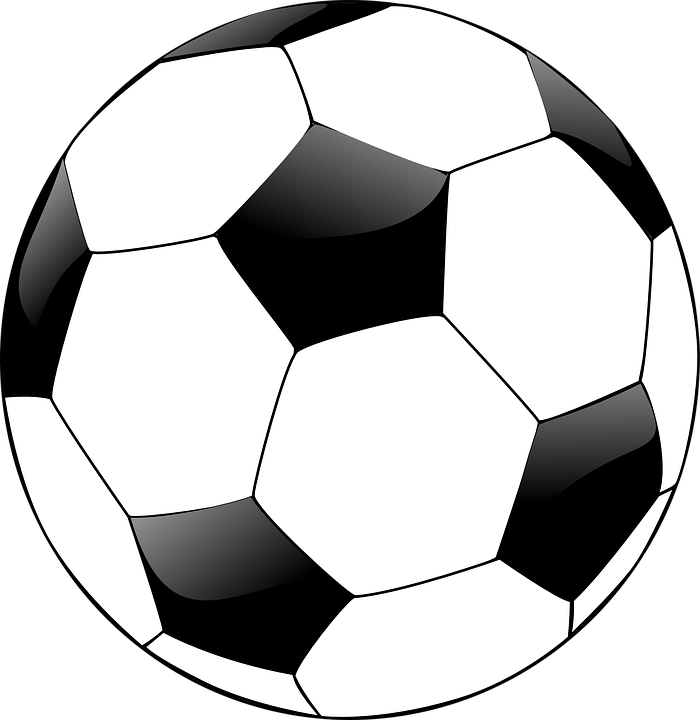 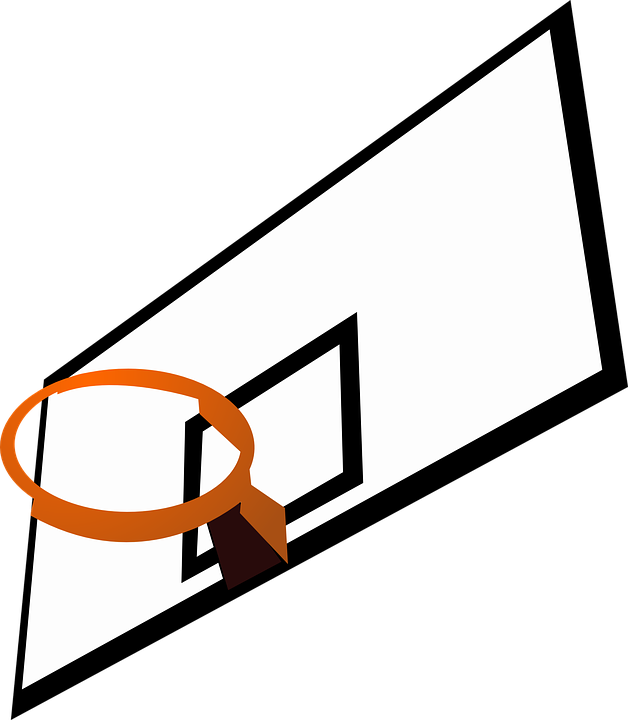 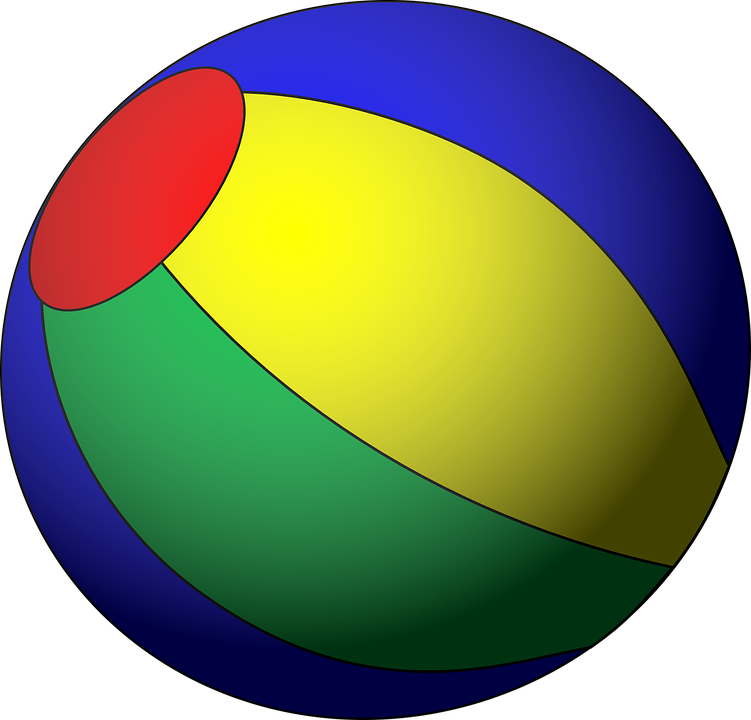 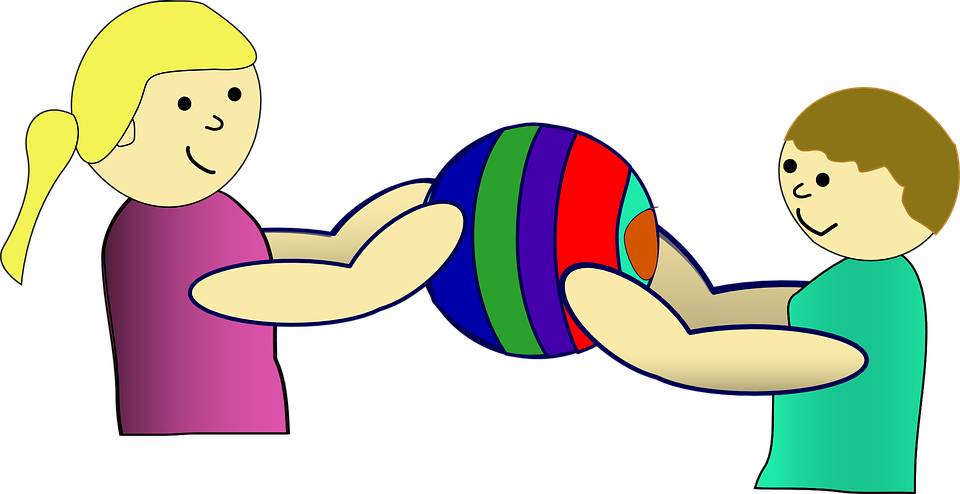 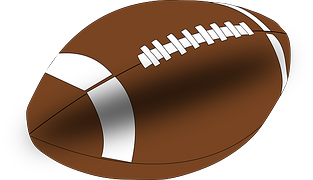 Restroom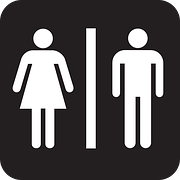 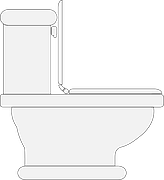 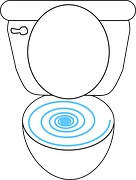 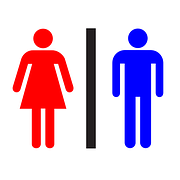 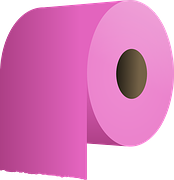 Bus & Arrival/Dismissal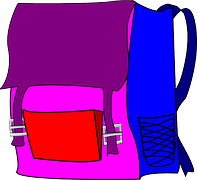 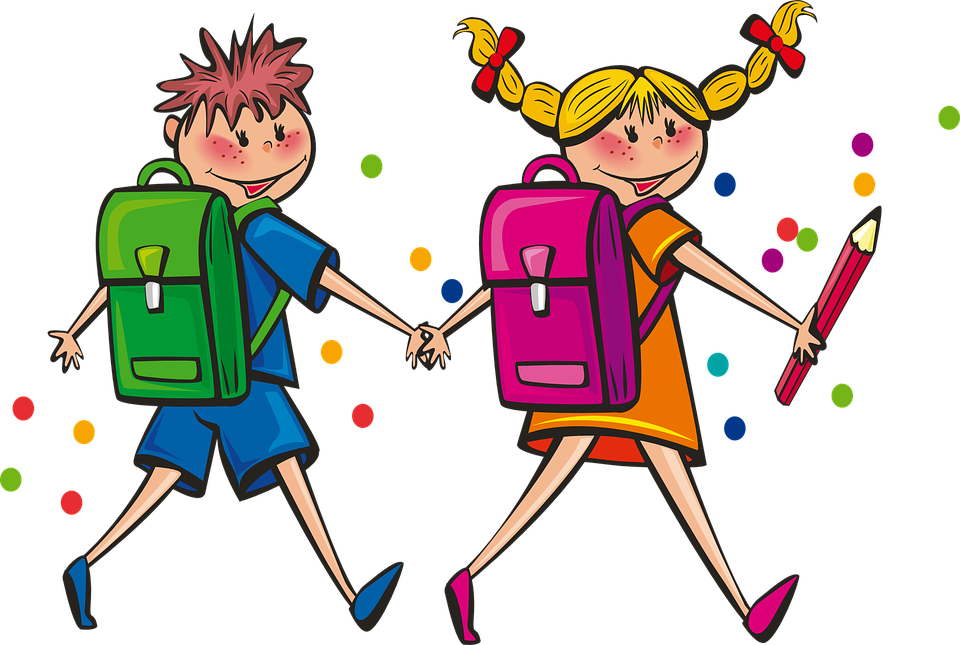 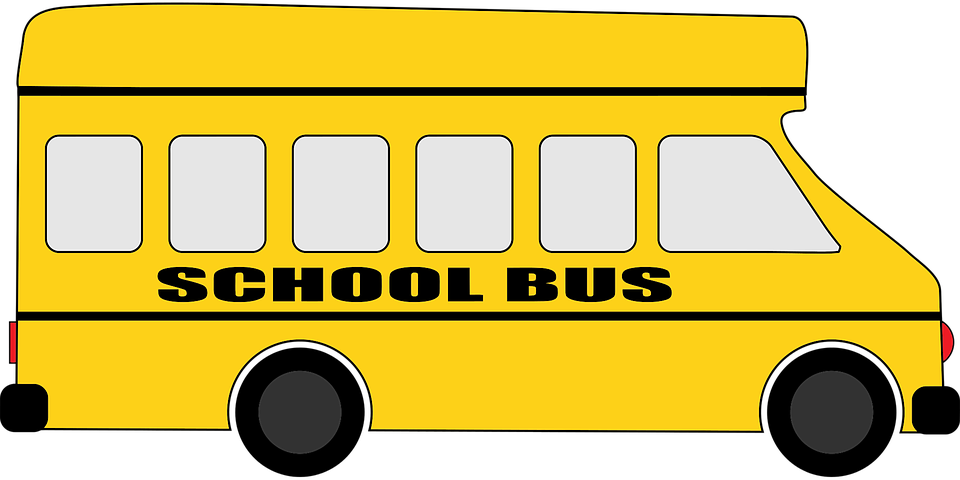 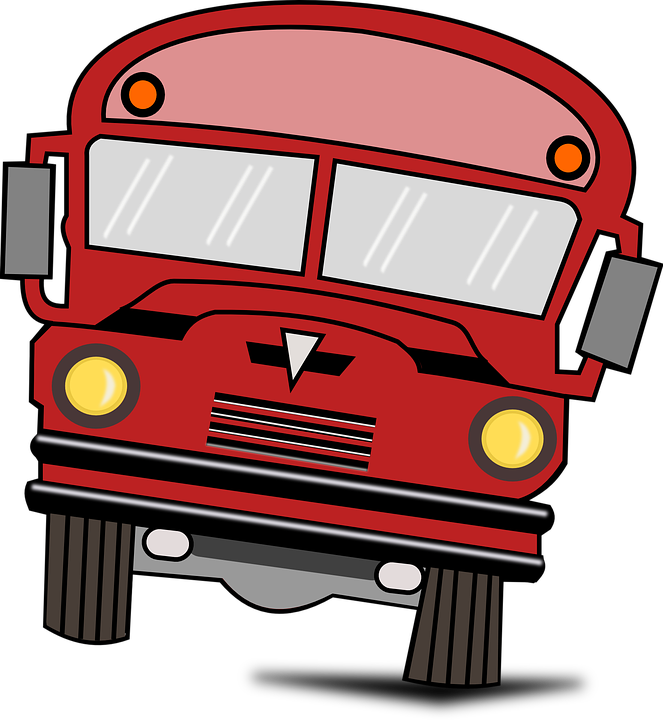 